ΤΕΛΕΤΗ ΑΠΟΦΟΙΤΗΣΗΣΠΡΟΣΚΛΗΣΗΟ Σύλλογος Γονέων &Κηδεμόνων, ο  Διευθυντής και ο Σύλλογος Διδασκόντωνσας καλούμε να ζήσουμε μαζί την αποχαιρετιστήρια τελετή για τα παιδιά της Γ΄ τάξης την Τρίτη 19 Ιουνίου 2018 και ώρα 9:00 μ.μ.          στο προαύλιο του  1ου Πειραματικού ΓΕΛ Αθήνας..Με τη συνοδεία χαιρετισμών, αναμνηστικών, μουσικής, χορού και χειροποίητων κερασμάτωνθα μοιραστούμε στιγμές από την σχολική διαδρομή των παιδιών μας που ολοκληρώνουν ένα κύκλο της καιΑς τα συνοδεύσουμε με τις καλύτερες ευχές μαςστους  νέους δρόμους που ετοιμάζονται να ξεκινήσουν στην πορεία της ζωή τους.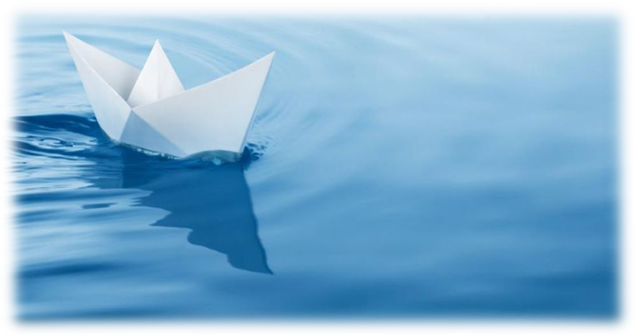 